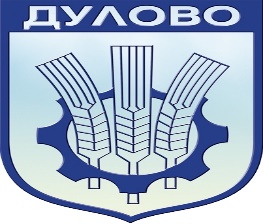 ОБЩИНА ДУЛОВО, ОБЛАСТ СИЛИСТРА7650 Дулово, ул. „Васил Левски” № 18, тел: 0864 / 2 30 00,e-mail: obshtina@dulovo.bg, http://www.dulovo.bgЗ А П О В Е Д                                                     № РД-04-366гр. Дулово, 28.06.2021  г.	На основание чл.44, ал. 2 от ЗМСМА, Решение № 225-НС/13.06.2021 г.- т. 9 на ЦИК и Решение № 67-НС/26.06.2021 г. на РИК-Силистра, във връзка с произвеждането на Избори за народни представители на 11.07.2021 г.,НАРЕЖДАМ:ОБРАЗУВАМ две секции за гласуване на избиратели с трайни увреждания с подвижна избирателна кутия на територията на община Дулово.УТВЪРЖДАВАМ номера на образуваните секции 443 и 444.Обхватът на всяка една от секциите ще се определи със съставянето на избирателните списъци Приложение № 2-НС от изборните книжа след 05.07.2021 г., когато е последния срок за подаване на заявления за гласуване с подвижна избирателна кутия.Възлагам на служителите по ГРАО  да извършат проверка в НБД „Население“ за избирателните права на включените лица като гласоподаватели в избирателните списъци на секции 443 и 444 и зачертаят имената им от списъците по постоянните им адреси в предизборния ден.Екземпляр от настоящата заповед  да се изпрати на:Районната избирателна комисия, гр. Силистра; Областна администрация, гр. Силистра.Контрол по изпълнението на заповедта възлагам на секретаря на Общината.Д-р ЮКСЕЛ АХМЕДКмет на община ДуловоЦК / ПАО